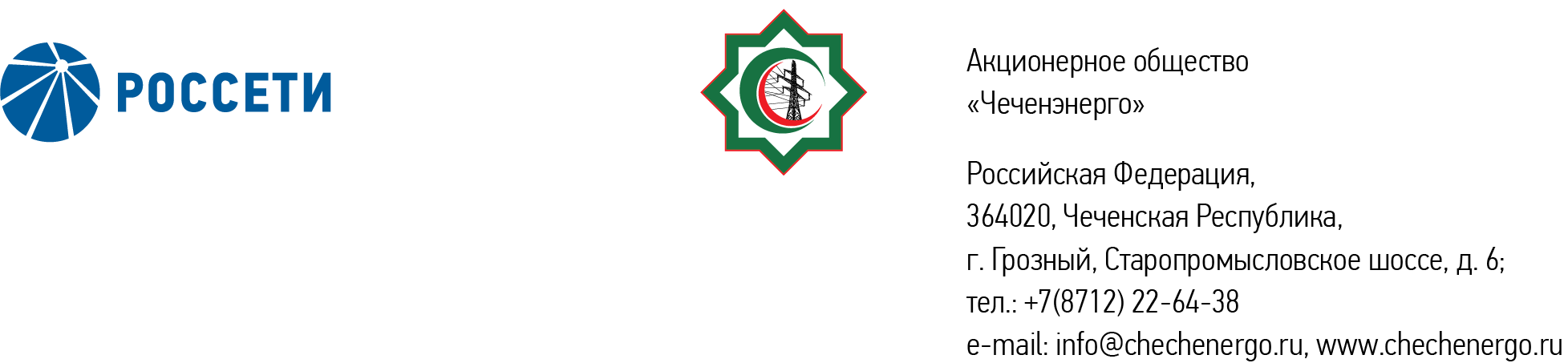 ПРОТОКОЛ № 325заседания Совета директоров АО «Чеченэнерго»Дата проведения: 14 февраля 2024 года.Форма проведения: опросным путем (заочное голосование).Дата и время подведения итогов голосования: 14 февраля 2024 года 23:00.Дата составления протокола: 14 февраля 2024 года.Всего членов Совета директоров Общества – 6 человек.В голосовании приняли участие (получены опросные листы):  Кадиров Иса Салаудинович Уколов Владимир Анатольевич Боев Сергей Владимирович Айметов Рустем Рафаэльевич Хакимов Адам Салаудинович Жумаев Лом-Али НажаевичКворум имеется.ПОВЕСТКА ДНЯ:О рассмотрении отчета управляющей организации об услугах, оказанных по договору от 03.08.2009 №326/2009 о передаче полномочий единоличного исполнительного органа АО «Чеченэнерго», за 3 квартал 2023 года.О рассмотрении отчета о ходе реализации инвестиционных проектов АО «Чеченэнерго» за 4 квартал 2023 года, включенных в перечень приоритетных объектов.Итоги голосования и решения, принятые по вопросам повестки дня:Вопрос №1: О рассмотрении отчета управляющей организации об услугах, оказанных по договору от 03.08.2009 №326/2009 о передаче полномочий единоличного исполнительного органа АО «Чеченэнерго», за 3 квартал 2023 года.Решение:1. Принять к сведению отчет управляющей организации об услугах, оказанных по договору от 03.08.2009 № 326/2009 о передаче полномочий единоличного исполнительного органа АО «Чеченэнерго», за 3 квартал 2023 года согласно приложению № 1 к настоящему решению.2. 	Отметить неудовлетворительные финансово-экономические показатели по итогам деятельности Общества за 9 месяцев 2023 года в соответствии с приложением № 2 к настоящему решению.Голосовали «ЗА»: Кадиров И.С., Боев С.В., Уколов В.А., Айметов Р.Р., Хакимов А.С., Жумаев Л.-А. Н.«ПРОТИВ»: нет  «ВОЗДЕРЖАЛСЯ»: нетРешение принято единогласно.Вопрос №2: О рассмотрении отчета о ходе реализации инвестиционных проектов АО «Чеченэнерго» за 4 квартал 2023 года, включенных в перечень приоритетных объектов.Решение:1.	Принять к сведению отчет единоличного исполнительного органа АО «Чеченэнерго» о ходе реализации инвестиционных проектов Общества за 4 квартал 2023 года, включенных в перечень приоритетных объектов, согласно приложению № 3 к настоящему решению.2.	Отметить отклонения от сроков контрольных этапов укрупненных сетевых графиков приоритетных инвестиционных проектов.3.	Единоличному исполнительному органу АО «Чеченэнерго» обеспечить завершение работ и приемку в эксплуатацию приоритетных инвестиционных проектов в установленные сроки.Голосовали «ЗА»: Кадиров И.С., Боев С.В., Уколов В.А., Айметов Р.Р., Хакимов А.С., Жумаев Л.-А. Н.«ПРОТИВ»: нет  «ВОЗДЕРЖАЛСЯ»: нетРешение принято единогласно.Председатель Совета директоров         		        	                 И.С. КадировКорпоративный секретарь						   Н.С. КанцуроваПриложение:1.Отчет управляющей организации об услугах, оказанных по договору от 03.08.2009 №326/2009 о передаче полномочий единоличного исполнительного органа АО «Чеченэнерго», за 3 квартал 2023 года.2.Финансово-экономические показатели АО «Чеченэнерго» по итогам 9 месяцев 2023 года.3.Отчет единоличного исполнительного органа АО «Чеченэнерго» о ходе реализации инвестиционных проектов Общества за 4 квартал 2023 года, включенных в перечень приоритетных объектов.